О ликвидации Муниципального автономного учреждения дополнительного образования «Дом детского творчества» города КогалымаВ соответствии со статьями 61, 62, 63, 64 Гражданского кодекса Российской Федерации, статьей 17 Федерального закона от 06.10.2003                   №131-ФЗ «Об общих принципах организации местного самоуправления в Российской Федерации», Федеральным законом от 03.11.2006 №174-ФЗ                    «Об автономных учреждениях», статьями 9, 22 Федерального закона                              от 29.12.2012 №273-ФЗ «Об образовании в Российской Федерации», постановлением Администрации города Когалыма от 15.04.2016 №1069                      «Об утверждении Порядка создания, реорганизации, изменения типа и ликвидации муниципальных образовательных организаций города Когалыма, а также утверждения их уставов и внесения в них изменений», Уставом города Когалыма, в целях развития конкуренции на рынке социальных услуг для детей, переориентирования приоритетных направлений развития социальной сферы, путем реорганизации структур бюджетной сети учреждений с учетом расширения участия негосударственного сектора в оказании услуг в социальной сфере:1. Ликвидировать Муниципальное автономное учреждение дополнительного образования «Дом детского творчества» города Когалыма (далее – МАУ ДО «ДДТ).2. Установить срок ликвидации МАУ ДО «ДДТ» - 01.08.2024 года.3. Определить управление образования Администрации города Когалыма (А.Н. Лаврентьева) структурным подразделением, обеспечивающим проведение ликвидационных процедур.4. Управлению образования Администрации города Когалыма (А.Н. Лаврентьева): 4.1. Обеспечить проведение ликвидационных процедур в срок до 01.08.2024 года.4.2. Разработать и утвердить план мероприятий («дорожная карта») по ликвидации МАУ ДО «ДДТ» в срок до 11.03.2024 года.4.3. Утвердить состав и полномочия ликвидационной комиссии МАУ ДО «ДДТ» в срок до 11.03.2024 года.5. Опубликовать настоящее постановление в газете «Когалымский вестник» и сетевом издании «Когалымский вестник»: KOGVESTI.RU. Разместить настоящее постановление на официальном сайте Администрации города Когалыма в информационно-телекоммуникационной сети Интернет (www.admkogalym.ru).6. Контроль за выполнением постановления возложить на заместителя главы города Когалыма Л.А. Юрьеву.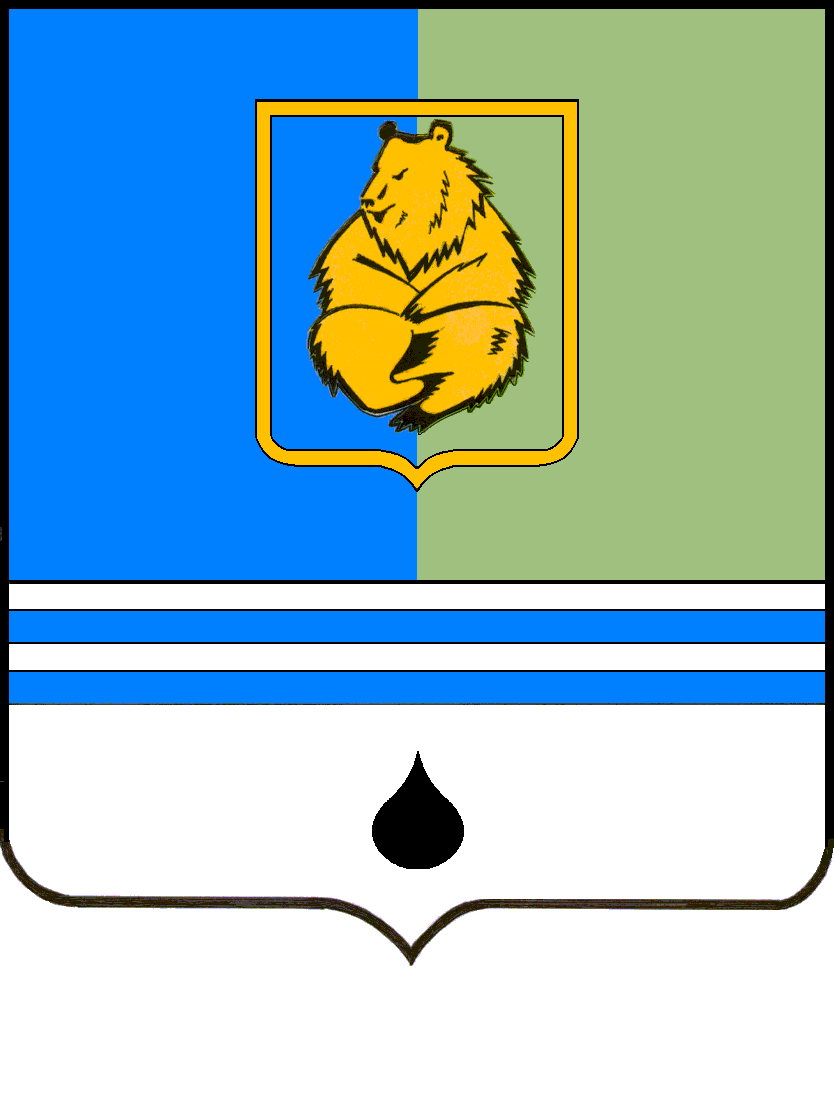 ПОСТАНОВЛЕНИЕАДМИНИСТРАЦИИ ГОРОДА КОГАЛЫМАХанты-Мансийского автономного округа - ЮгрыПОСТАНОВЛЕНИЕАДМИНИСТРАЦИИ ГОРОДА КОГАЛЫМАХанты-Мансийского автономного округа - ЮгрыПОСТАНОВЛЕНИЕАДМИНИСТРАЦИИ ГОРОДА КОГАЛЫМАХанты-Мансийского автономного округа - ЮгрыПОСТАНОВЛЕНИЕАДМИНИСТРАЦИИ ГОРОДА КОГАЛЫМАХанты-Мансийского автономного округа - Югрыот [Дата документа]от [Дата документа]№ [Номер документа]№ [Номер документа]